ПЕНСИОННЫЙ ФОНД РОССИЙСКОЙ  ФЕДЕРАЦИИ21.03.2017                                                 ПРЕСС-РЕЛИЗНа портале госуслуг появилась возможность подать заявление о перерасчете размера пенсииУ жителей Ягоднинского городского округа появилась возможность подать заявление о перерасчете размера пенсии через Единый портал государственных и муниципальных услуг. Для этого необходимо иметь регистрацию в единой системе идентификации и аутентификации.В определенных случаях гражданин может обратиться за перерасчетом размера пенсии. Например, если у него увеличится количество нетрудоспособных членов семьи, находящихся на иждивении, либо будет приобретен необходимый календарный стаж работы в районах Крайнего Севера; изменятся условия назначения социальной пенсии и т.д. Ранее обратиться за перерасчетом пенсионеры могли в Клиентскую службу управления ПФР в Ягоднинском районе и офис МФЦ, теперь сделать это можно уже не выходя из дома  через портал госуслуг. Перерасчет будет осуществлен после представления соответствующих документов. Если они находятся в распоряжении других государственных органов, управление пенсионного фонда запросит их самостоятельно в рамках межведомственного взаимодействия.Если же этих документов в распоряжении других госорганов нет, т. е. они относятся к документам личного хранения, в этом случае после подачи заявления в электронной форме необходимо в течение пяти рабочих дней представить в управление ПФР, указанный в заявлении, документы, которые являются основанием для перерасчета размера пенсии. В случае непредставления этих документов, заявление остается без рассмотрения.Уведомление о принятом Пенсионным фондом решении поступит в личный кабинет на ЕПГУ.В данный момент на портале также работают и другие сервисы Пенсионного фонда. Основные из них: - подача заявлений на назначение пенсии, получение государственного сертификата на материнский капитал, распоряжение его средствами, -  получение извещений о состоянии индивидуального лицевого счета,- информирование граждан о предоставлении государственной социальной помощи в виде набора социальных услуг и др.Получить услуги ПФР, по-прежнему, можно в управлениях и отделах Пенсионного фонда, а также в офисах Многофункционального центра. Полный их перечень представлен на сайте МФЦ http://mydoc49.ru/ и ПФР www.pfrf.ru.Начальник управления                                                                              М.С. Цуканов                  ГОСУДАРСТВЕННОЕ УЧРЕЖДЕНИЕ – УПРАВЛЕНИЕ  ПЕНСИОННОГО ФОНДА             РОССИЙСКОЙ ФЕДЕРАЦИИ В ЯГОДНИНСКОМ РАЙОНЕ МАГАДАНСКОЙ ОБЛАСТИ                 ________________________________________________________________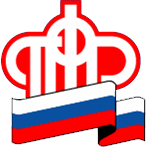 